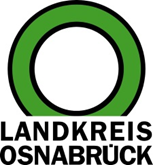 Landkreis Osnabrück	Sprechzeiten:	Der Landkreis im Internet:Am Schölerberg 1	Montag bis Freitag, 8.00 bis 13.00 Uhr.	http://www.lkos.de49082 Osnabrück	Donnerstag auch bis 17.30 Uhr.	Ansonsten nach VereinbarungErster Corona-Todesfall in der RegionOsnabrück. Die Corona-Pandemie hat den ersten Todesfall in der Osnabrücker Region nach sich gezogen: Ein 75-jähriger Mann ist in einem Krankenhaus im Landkreis Osnabrück gestorben. Dies teilte die Klinik heute Morgen dem Gesundheitsdienst für Landkreis und Stadt Osnabrück mit.Der 75-Jährige war vorerkrankt gewesen. In der vergangenen Woche wurde bei ihm schließlich die Infektion mit dem Corona-Virus festgestellt. Nach der Einlieferung in der Klinik war er auf der Intensivstation behandelt worden.Landkreis Osnabrück  Postfach 25 09  49015 OsnabrückDie LandrätinDie LandrätinAn dieRedaktionReferat für Assistenzund Kommunikation-Pressestelle-Datum:	26.03.2020Zimmer-Nr.:	2063Auskunft erteilt:	Henning Müller-DetertDurchwahl:Referat für Assistenzund Kommunikation-Pressestelle-Datum:	26.03.2020Zimmer-Nr.:	2063Auskunft erteilt:	Henning Müller-DetertDurchwahl:Pressemitteilung
Tel.: (05 41) 501-Fax: (05 41) 501-e-mail:246362463mueller-detert@lkos.de